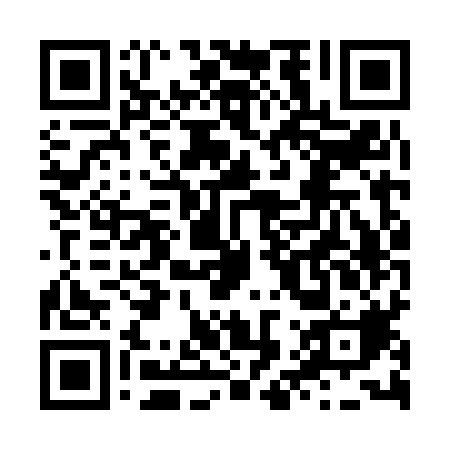 Ramadan times for Jeonju, South KoreaMon 11 Mar 2024 - Wed 10 Apr 2024High Latitude Method: NonePrayer Calculation Method: Muslim World LeagueAsar Calculation Method: ShafiPrayer times provided by https://www.salahtimes.comDateDayFajrSuhurSunriseDhuhrAsrIftarMaghribIsha11Mon5:235:236:4812:414:026:356:357:5512Tue5:225:226:4612:414:036:366:367:5613Wed5:205:206:4512:414:036:376:377:5714Thu5:195:196:4412:414:046:386:387:5815Fri5:175:176:4212:404:046:396:397:5916Sat5:165:166:4112:404:046:406:408:0017Sun5:145:146:3912:404:056:416:418:0118Mon5:135:136:3812:394:056:416:418:0219Tue5:115:116:3612:394:056:426:428:0320Wed5:105:106:3512:394:066:436:438:0421Thu5:085:086:3412:394:066:446:448:0522Fri5:075:076:3212:384:066:456:458:0523Sat5:055:056:3112:384:076:466:468:0624Sun5:035:036:2912:384:076:476:478:0725Mon5:025:026:2812:374:076:476:478:0826Tue5:005:006:2612:374:086:486:488:0927Wed4:594:596:2512:374:086:496:498:1028Thu4:574:576:2412:364:086:506:508:1129Fri4:564:566:2212:364:086:516:518:1230Sat4:544:546:2112:364:096:526:528:1331Sun4:524:526:1912:364:096:526:528:141Mon4:514:516:1812:354:096:536:538:152Tue4:494:496:1612:354:096:546:548:163Wed4:484:486:1512:354:106:556:558:174Thu4:464:466:1412:344:106:566:568:185Fri4:444:446:1212:344:106:576:578:196Sat4:434:436:1112:344:106:576:578:207Sun4:414:416:0912:334:106:586:588:218Mon4:404:406:0812:334:106:596:598:229Tue4:384:386:0712:334:117:007:008:2310Wed4:364:366:0512:334:117:017:018:24